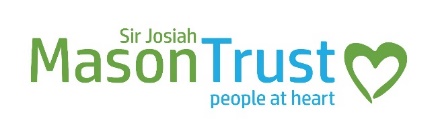  You Think Of Us What Do You Think Of Us?Service Experience SurveyAlexandra House – November 20201. I feel that Sir Josiah Mason Trust staff have respected me and treated me with dignityStrongly agree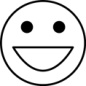 Agree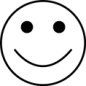 Disagree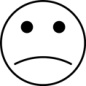 Strongly disagree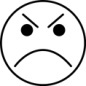 Does not applyI don’t know or understand1. I feel that Sir Josiah Mason Trust staff have respected me and treated me with dignity89%11%2. I feel that Sir Josiah Mason Trust staff have listened to meStrongly agreeAgreeDisagreeStrongly disagreeDoes not applyI don’t know or understand2. I feel that Sir Josiah Mason Trust staff have listened to me100%3. I feel my wishes and beliefs have been respectedStrongly agreeAgreeDisagreeStrongly disagreeDoes not applyI don’t know or understand3. I feel my wishes and beliefs have been respected56%44%4. I have received relevant and sufficient information about the serviceStrongly agreeAgreeDisagreeStrongly disagreeDoes not applyI don’t know or understand4. I have received relevant and sufficient information about the service67%33%5. I have been involved in deciding on the support and care  I receivedStrongly agreeAgreeDisagreeStrongly disagreeDoes not applyI don’t know or understand5. I have been involved in deciding on the support and care  I received67%33%6.  Sir Josiah Mason Trust staff have given me the right kind of support and careStrongly agreeAgreeDisagreeStrongly disagreeDoes not applyI don’t know or understand6.  Sir Josiah Mason Trust staff have given me the right kind of support and care67%33%7.  Sir Josiah Mason Trust staff have supported me to do what I want to doStrongly agreeAgreeDisagreeStrongly disagreeDoes not applyI don’t know or understand7.  Sir Josiah Mason Trust staff have supported me to do what I want to do67%33%8. I feel comfortable in Alexandra HouseStrongly agreeAgreeDisagreeStrongly disagreeDoes not applyI don’t know or understand8. I feel comfortable in Alexandra House100%9.  Sir Josiah Mason Trust staff have helped me to feel safeStrongly agreeAgreeDisagreeStrongly disagreeDoes not applyI don’t know or understand9.  Sir Josiah Mason Trust staff have helped me to feel safe78%22%10. I have been involved in the service activities and I enjoy themStrongly agreeAgreeDisagreeStrongly disagreeDoes not applyI don’t know or understand10. I have been involved in the service activities and I enjoy them55%34%11%11. The food at the service has been of a good standard and I have enjoyed itStrongly agreeAgreeDisagreeStrongly disagreeDoes not applyI don’t know or understand11. The food at the service has been of a good standard and I have enjoyed it67%22%11%12. Overall... On average we scored…..12. Overall... On average we scored…..12. Overall... On average we scored…..12. Overall... On average we scored…..12. Overall... On average we scored…..12. Overall... On average we scored…..12. Overall... On average we scored…..12. Overall... On average we scored…..12. Overall... On average we scored…..12. Overall... On average we scored…..12. Overall... On average we scored…..12. Overall... On average we scored…..12. Overall... On average we scored…..12. Overall... On average we scored…..12. Overall... On average we scored…..12. Overall... On average we scored…..12. Overall... On average we scored…..12. Overall... On average we scored…..12. Overall... On average we scored…..12. Overall... On average we scored…..12. Overall... On average we scored…..12. Overall... On average we scored…..12. Overall... On average we scored…..00112233445566778.58.58.59.59.51010I had a very poor experienceI had a very poor experienceI had a very poor experienceI had a very poor experienceI had a very poor experienceI had a very poor experienceI had a very poor experienceI had a very poor experienceI had a very poor experienceI had a very poor experienceI had a very poor experienceI had a very poor experienceI had a very poor experienceI had a very poor experienceI had a very poor experienceI had a very poor experienceI had a very poor experienceI had a very poor experienceI had a very good experienceI had a very good experienceI had a very good experienceI had a very good experienceI had a very good experience13. On a scale of 0 to 10, how likely are you to recommend Sir Josiah Mason Trust?  On average we scored…13. On a scale of 0 to 10, how likely are you to recommend Sir Josiah Mason Trust?  On average we scored…13. On a scale of 0 to 10, how likely are you to recommend Sir Josiah Mason Trust?  On average we scored…13. On a scale of 0 to 10, how likely are you to recommend Sir Josiah Mason Trust?  On average we scored…13. On a scale of 0 to 10, how likely are you to recommend Sir Josiah Mason Trust?  On average we scored…13. On a scale of 0 to 10, how likely are you to recommend Sir Josiah Mason Trust?  On average we scored…13. On a scale of 0 to 10, how likely are you to recommend Sir Josiah Mason Trust?  On average we scored…13. On a scale of 0 to 10, how likely are you to recommend Sir Josiah Mason Trust?  On average we scored…13. On a scale of 0 to 10, how likely are you to recommend Sir Josiah Mason Trust?  On average we scored…13. On a scale of 0 to 10, how likely are you to recommend Sir Josiah Mason Trust?  On average we scored…13. On a scale of 0 to 10, how likely are you to recommend Sir Josiah Mason Trust?  On average we scored…13. On a scale of 0 to 10, how likely are you to recommend Sir Josiah Mason Trust?  On average we scored…13. On a scale of 0 to 10, how likely are you to recommend Sir Josiah Mason Trust?  On average we scored…13. On a scale of 0 to 10, how likely are you to recommend Sir Josiah Mason Trust?  On average we scored…13. On a scale of 0 to 10, how likely are you to recommend Sir Josiah Mason Trust?  On average we scored…13. On a scale of 0 to 10, how likely are you to recommend Sir Josiah Mason Trust?  On average we scored…13. On a scale of 0 to 10, how likely are you to recommend Sir Josiah Mason Trust?  On average we scored…13. On a scale of 0 to 10, how likely are you to recommend Sir Josiah Mason Trust?  On average we scored…13. On a scale of 0 to 10, how likely are you to recommend Sir Josiah Mason Trust?  On average we scored…13. On a scale of 0 to 10, how likely are you to recommend Sir Josiah Mason Trust?  On average we scored…13. On a scale of 0 to 10, how likely are you to recommend Sir Josiah Mason Trust?  On average we scored…13. On a scale of 0 to 10, how likely are you to recommend Sir Josiah Mason Trust?  On average we scored…13. On a scale of 0 to 10, how likely are you to recommend Sir Josiah Mason Trust?  On average we scored…0011223344556677889.59.59.51010Very unlikelyVery unlikelyVery unlikelyVery unlikelyVery unlikelyVery unlikelyVery unlikelyVery unlikelyVery unlikelyVery unlikelyVery unlikelyVery unlikelyVery unlikelyVery unlikelyVery unlikelyVery unlikelyVery unlikelyVery unlikelyVery unlikelyVery likelyVery likelyVery likelyVery likelyHow can we improve?No improvements were suggested this month